Topic: Great Fire of LondonTopic: Great Fire of LondonTopic: Great Fire of LondonTopic: Great Fire of LondonStrand: Events Beyond Living MemoryStrand: Events Beyond Living MemoryStrand: Events Beyond Living MemoryStrand: Events Beyond Living MemoryStrand: Events Beyond Living MemoryStrand: Events Beyond Living MemoryStrand: Events Beyond Living MemoryYear 2Year 2Year 2Year 2What should I already know?What should I already know?What should I already know?Historical skills and enquiryHistorical skills and enquiryHistorical skills and enquiryHistorical skills and enquiryHistorical skills and enquiryVocabularyVocabularyVocabularyVocabularyVocabularyThe changes and significant events in the life of my family and myself.Gut Fawkes lived in the 1600’s – this was around the time of Samuel Pepys.The Gunpowder Plot happened in 1605 – a few decades before the Great Fire of London.That some events are so important that we still remember them today.London was, and still is, the capital city of England.The changes and significant events in the life of my family and myself.Gut Fawkes lived in the 1600’s – this was around the time of Samuel Pepys.The Gunpowder Plot happened in 1605 – a few decades before the Great Fire of London.That some events are so important that we still remember them today.London was, and still is, the capital city of England.The changes and significant events in the life of my family and myself.Gut Fawkes lived in the 1600’s – this was around the time of Samuel Pepys.The Gunpowder Plot happened in 1605 – a few decades before the Great Fire of London.That some events are so important that we still remember them today.London was, and still is, the capital city of England.Order the main events of the Great Fire of London.Use a variety of sources to find out about the event (paintings, diary extracts, information books, ICT).Develop an understanding of the limitations of sources as reliable evidence.Identify the cause of the Great Fire of London and how London changed as a result.Understand the significance of Samuel Pepys.To identify similarities and differences between the diary accounts of Samuel Pepys and John Evelyn regarding the Great Fire of London.Know about aspects of life in 1666 and compare to own life identifying similarities and differences. (focus- quilting, homes and food).  Demonstrate empathy with the past by writing a diary extract from the view of an eye witness of the fire.To place the chronology of previous learning onto the same timeline as the Great Fire of London.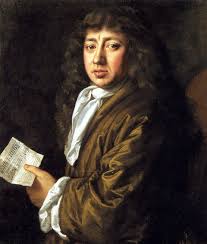 Order the main events of the Great Fire of London.Use a variety of sources to find out about the event (paintings, diary extracts, information books, ICT).Develop an understanding of the limitations of sources as reliable evidence.Identify the cause of the Great Fire of London and how London changed as a result.Understand the significance of Samuel Pepys.To identify similarities and differences between the diary accounts of Samuel Pepys and John Evelyn regarding the Great Fire of London.Know about aspects of life in 1666 and compare to own life identifying similarities and differences. (focus- quilting, homes and food).  Demonstrate empathy with the past by writing a diary extract from the view of an eye witness of the fire.To place the chronology of previous learning onto the same timeline as the Great Fire of London.Order the main events of the Great Fire of London.Use a variety of sources to find out about the event (paintings, diary extracts, information books, ICT).Develop an understanding of the limitations of sources as reliable evidence.Identify the cause of the Great Fire of London and how London changed as a result.Understand the significance of Samuel Pepys.To identify similarities and differences between the diary accounts of Samuel Pepys and John Evelyn regarding the Great Fire of London.Know about aspects of life in 1666 and compare to own life identifying similarities and differences. (focus- quilting, homes and food).  Demonstrate empathy with the past by writing a diary extract from the view of an eye witness of the fire.To place the chronology of previous learning onto the same timeline as the Great Fire of London.Order the main events of the Great Fire of London.Use a variety of sources to find out about the event (paintings, diary extracts, information books, ICT).Develop an understanding of the limitations of sources as reliable evidence.Identify the cause of the Great Fire of London and how London changed as a result.Understand the significance of Samuel Pepys.To identify similarities and differences between the diary accounts of Samuel Pepys and John Evelyn regarding the Great Fire of London.Know about aspects of life in 1666 and compare to own life identifying similarities and differences. (focus- quilting, homes and food).  Demonstrate empathy with the past by writing a diary extract from the view of an eye witness of the fire.To place the chronology of previous learning onto the same timeline as the Great Fire of London.Order the main events of the Great Fire of London.Use a variety of sources to find out about the event (paintings, diary extracts, information books, ICT).Develop an understanding of the limitations of sources as reliable evidence.Identify the cause of the Great Fire of London and how London changed as a result.Understand the significance of Samuel Pepys.To identify similarities and differences between the diary accounts of Samuel Pepys and John Evelyn regarding the Great Fire of London.Know about aspects of life in 1666 and compare to own life identifying similarities and differences. (focus- quilting, homes and food).  Demonstrate empathy with the past by writing a diary extract from the view of an eye witness of the fire.To place the chronology of previous learning onto the same timeline as the Great Fire of London.approximately	about; almost exactlyBlack Death	a disease that affected humans after being bitten by a rodent flea carrying the diseaseBubonic Plague	same as Black Deathcentury	period of 100 yearschronology	the order of events in timedestroyed	end of existence of something by damaging it diary	a book in which people keep a daily record of events and experiencesdifferences	the state of being different from, not likedisaster	a sudden accident or event that causes great damageeye witness	a person who has seem something happen and can give a firsthand description of it fire gap	a physical space that is created to prevent fire from spreading fire hook	a tool used by firefighters to pull down buildings to stop fire spreadinghandmade	made by hand rather than machines inferno	a large fire that is dangerously out of control past	having happened or gone by at an earlier timepresent	existing at this time, currentself-sufficient	needing no outside helpsimilarities	likenessessources	something from which we can find out information about an eventapproximately	about; almost exactlyBlack Death	a disease that affected humans after being bitten by a rodent flea carrying the diseaseBubonic Plague	same as Black Deathcentury	period of 100 yearschronology	the order of events in timedestroyed	end of existence of something by damaging it diary	a book in which people keep a daily record of events and experiencesdifferences	the state of being different from, not likedisaster	a sudden accident or event that causes great damageeye witness	a person who has seem something happen and can give a firsthand description of it fire gap	a physical space that is created to prevent fire from spreading fire hook	a tool used by firefighters to pull down buildings to stop fire spreadinghandmade	made by hand rather than machines inferno	a large fire that is dangerously out of control past	having happened or gone by at an earlier timepresent	existing at this time, currentself-sufficient	needing no outside helpsimilarities	likenessessources	something from which we can find out information about an eventapproximately	about; almost exactlyBlack Death	a disease that affected humans after being bitten by a rodent flea carrying the diseaseBubonic Plague	same as Black Deathcentury	period of 100 yearschronology	the order of events in timedestroyed	end of existence of something by damaging it diary	a book in which people keep a daily record of events and experiencesdifferences	the state of being different from, not likedisaster	a sudden accident or event that causes great damageeye witness	a person who has seem something happen and can give a firsthand description of it fire gap	a physical space that is created to prevent fire from spreading fire hook	a tool used by firefighters to pull down buildings to stop fire spreadinghandmade	made by hand rather than machines inferno	a large fire that is dangerously out of control past	having happened or gone by at an earlier timepresent	existing at this time, currentself-sufficient	needing no outside helpsimilarities	likenessessources	something from which we can find out information about an eventapproximately	about; almost exactlyBlack Death	a disease that affected humans after being bitten by a rodent flea carrying the diseaseBubonic Plague	same as Black Deathcentury	period of 100 yearschronology	the order of events in timedestroyed	end of existence of something by damaging it diary	a book in which people keep a daily record of events and experiencesdifferences	the state of being different from, not likedisaster	a sudden accident or event that causes great damageeye witness	a person who has seem something happen and can give a firsthand description of it fire gap	a physical space that is created to prevent fire from spreading fire hook	a tool used by firefighters to pull down buildings to stop fire spreadinghandmade	made by hand rather than machines inferno	a large fire that is dangerously out of control past	having happened or gone by at an earlier timepresent	existing at this time, currentself-sufficient	needing no outside helpsimilarities	likenessessources	something from which we can find out information about an eventapproximately	about; almost exactlyBlack Death	a disease that affected humans after being bitten by a rodent flea carrying the diseaseBubonic Plague	same as Black Deathcentury	period of 100 yearschronology	the order of events in timedestroyed	end of existence of something by damaging it diary	a book in which people keep a daily record of events and experiencesdifferences	the state of being different from, not likedisaster	a sudden accident or event that causes great damageeye witness	a person who has seem something happen and can give a firsthand description of it fire gap	a physical space that is created to prevent fire from spreading fire hook	a tool used by firefighters to pull down buildings to stop fire spreadinghandmade	made by hand rather than machines inferno	a large fire that is dangerously out of control past	having happened or gone by at an earlier timepresent	existing at this time, currentself-sufficient	needing no outside helpsimilarities	likenessessources	something from which we can find out information about an eventWhat will I find out by the end of the unit?What will I find out by the end of the unit?What will I find out by the end of the unit?Order the main events of the Great Fire of London.Use a variety of sources to find out about the event (paintings, diary extracts, information books, ICT).Develop an understanding of the limitations of sources as reliable evidence.Identify the cause of the Great Fire of London and how London changed as a result.Understand the significance of Samuel Pepys.To identify similarities and differences between the diary accounts of Samuel Pepys and John Evelyn regarding the Great Fire of London.Know about aspects of life in 1666 and compare to own life identifying similarities and differences. (focus- quilting, homes and food).  Demonstrate empathy with the past by writing a diary extract from the view of an eye witness of the fire.To place the chronology of previous learning onto the same timeline as the Great Fire of London.Order the main events of the Great Fire of London.Use a variety of sources to find out about the event (paintings, diary extracts, information books, ICT).Develop an understanding of the limitations of sources as reliable evidence.Identify the cause of the Great Fire of London and how London changed as a result.Understand the significance of Samuel Pepys.To identify similarities and differences between the diary accounts of Samuel Pepys and John Evelyn regarding the Great Fire of London.Know about aspects of life in 1666 and compare to own life identifying similarities and differences. (focus- quilting, homes and food).  Demonstrate empathy with the past by writing a diary extract from the view of an eye witness of the fire.To place the chronology of previous learning onto the same timeline as the Great Fire of London.Order the main events of the Great Fire of London.Use a variety of sources to find out about the event (paintings, diary extracts, information books, ICT).Develop an understanding of the limitations of sources as reliable evidence.Identify the cause of the Great Fire of London and how London changed as a result.Understand the significance of Samuel Pepys.To identify similarities and differences between the diary accounts of Samuel Pepys and John Evelyn regarding the Great Fire of London.Know about aspects of life in 1666 and compare to own life identifying similarities and differences. (focus- quilting, homes and food).  Demonstrate empathy with the past by writing a diary extract from the view of an eye witness of the fire.To place the chronology of previous learning onto the same timeline as the Great Fire of London.Order the main events of the Great Fire of London.Use a variety of sources to find out about the event (paintings, diary extracts, information books, ICT).Develop an understanding of the limitations of sources as reliable evidence.Identify the cause of the Great Fire of London and how London changed as a result.Understand the significance of Samuel Pepys.To identify similarities and differences between the diary accounts of Samuel Pepys and John Evelyn regarding the Great Fire of London.Know about aspects of life in 1666 and compare to own life identifying similarities and differences. (focus- quilting, homes and food).  Demonstrate empathy with the past by writing a diary extract from the view of an eye witness of the fire.To place the chronology of previous learning onto the same timeline as the Great Fire of London.Order the main events of the Great Fire of London.Use a variety of sources to find out about the event (paintings, diary extracts, information books, ICT).Develop an understanding of the limitations of sources as reliable evidence.Identify the cause of the Great Fire of London and how London changed as a result.Understand the significance of Samuel Pepys.To identify similarities and differences between the diary accounts of Samuel Pepys and John Evelyn regarding the Great Fire of London.Know about aspects of life in 1666 and compare to own life identifying similarities and differences. (focus- quilting, homes and food).  Demonstrate empathy with the past by writing a diary extract from the view of an eye witness of the fire.To place the chronology of previous learning onto the same timeline as the Great Fire of London.approximately	about; almost exactlyBlack Death	a disease that affected humans after being bitten by a rodent flea carrying the diseaseBubonic Plague	same as Black Deathcentury	period of 100 yearschronology	the order of events in timedestroyed	end of existence of something by damaging it diary	a book in which people keep a daily record of events and experiencesdifferences	the state of being different from, not likedisaster	a sudden accident or event that causes great damageeye witness	a person who has seem something happen and can give a firsthand description of it fire gap	a physical space that is created to prevent fire from spreading fire hook	a tool used by firefighters to pull down buildings to stop fire spreadinghandmade	made by hand rather than machines inferno	a large fire that is dangerously out of control past	having happened or gone by at an earlier timepresent	existing at this time, currentself-sufficient	needing no outside helpsimilarities	likenessessources	something from which we can find out information about an eventapproximately	about; almost exactlyBlack Death	a disease that affected humans after being bitten by a rodent flea carrying the diseaseBubonic Plague	same as Black Deathcentury	period of 100 yearschronology	the order of events in timedestroyed	end of existence of something by damaging it diary	a book in which people keep a daily record of events and experiencesdifferences	the state of being different from, not likedisaster	a sudden accident or event that causes great damageeye witness	a person who has seem something happen and can give a firsthand description of it fire gap	a physical space that is created to prevent fire from spreading fire hook	a tool used by firefighters to pull down buildings to stop fire spreadinghandmade	made by hand rather than machines inferno	a large fire that is dangerously out of control past	having happened or gone by at an earlier timepresent	existing at this time, currentself-sufficient	needing no outside helpsimilarities	likenessessources	something from which we can find out information about an eventapproximately	about; almost exactlyBlack Death	a disease that affected humans after being bitten by a rodent flea carrying the diseaseBubonic Plague	same as Black Deathcentury	period of 100 yearschronology	the order of events in timedestroyed	end of existence of something by damaging it diary	a book in which people keep a daily record of events and experiencesdifferences	the state of being different from, not likedisaster	a sudden accident or event that causes great damageeye witness	a person who has seem something happen and can give a firsthand description of it fire gap	a physical space that is created to prevent fire from spreading fire hook	a tool used by firefighters to pull down buildings to stop fire spreadinghandmade	made by hand rather than machines inferno	a large fire that is dangerously out of control past	having happened or gone by at an earlier timepresent	existing at this time, currentself-sufficient	needing no outside helpsimilarities	likenessessources	something from which we can find out information about an eventapproximately	about; almost exactlyBlack Death	a disease that affected humans after being bitten by a rodent flea carrying the diseaseBubonic Plague	same as Black Deathcentury	period of 100 yearschronology	the order of events in timedestroyed	end of existence of something by damaging it diary	a book in which people keep a daily record of events and experiencesdifferences	the state of being different from, not likedisaster	a sudden accident or event that causes great damageeye witness	a person who has seem something happen and can give a firsthand description of it fire gap	a physical space that is created to prevent fire from spreading fire hook	a tool used by firefighters to pull down buildings to stop fire spreadinghandmade	made by hand rather than machines inferno	a large fire that is dangerously out of control past	having happened or gone by at an earlier timepresent	existing at this time, currentself-sufficient	needing no outside helpsimilarities	likenessessources	something from which we can find out information about an eventapproximately	about; almost exactlyBlack Death	a disease that affected humans after being bitten by a rodent flea carrying the diseaseBubonic Plague	same as Black Deathcentury	period of 100 yearschronology	the order of events in timedestroyed	end of existence of something by damaging it diary	a book in which people keep a daily record of events and experiencesdifferences	the state of being different from, not likedisaster	a sudden accident or event that causes great damageeye witness	a person who has seem something happen and can give a firsthand description of it fire gap	a physical space that is created to prevent fire from spreading fire hook	a tool used by firefighters to pull down buildings to stop fire spreadinghandmade	made by hand rather than machines inferno	a large fire that is dangerously out of control past	having happened or gone by at an earlier timepresent	existing at this time, currentself-sufficient	needing no outside helpsimilarities	likenessessources	something from which we can find out information about an eventThe Great Fire was caused by several factors (wind, summer weather, hygiene, width of streets, close proximity of buildings).After the fire there were many changes made in the rebuilding of London to prevent another fire.The diaries of Samuel Pepys have played a major part in our understanding of the events of the Great Fire of London.As young historians we have to be aware of the problems with sources of information relating to any historical event.To place the Great Fire of London onto a timeline of our existing historical knowledge.The Great Fire of London lasted just under 5 days and one-third of the city was destroyed. 100,000 people were made homeless.The monument in London is one way we commemorate the event to this day.The Great Fire helped to end the Plague in London by killing the rats and fleas which carried the disease.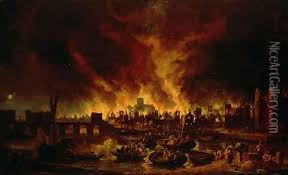 The Great Fire was caused by several factors (wind, summer weather, hygiene, width of streets, close proximity of buildings).After the fire there were many changes made in the rebuilding of London to prevent another fire.The diaries of Samuel Pepys have played a major part in our understanding of the events of the Great Fire of London.As young historians we have to be aware of the problems with sources of information relating to any historical event.To place the Great Fire of London onto a timeline of our existing historical knowledge.The Great Fire of London lasted just under 5 days and one-third of the city was destroyed. 100,000 people were made homeless.The monument in London is one way we commemorate the event to this day.The Great Fire helped to end the Plague in London by killing the rats and fleas which carried the disease.The Great Fire was caused by several factors (wind, summer weather, hygiene, width of streets, close proximity of buildings).After the fire there were many changes made in the rebuilding of London to prevent another fire.The diaries of Samuel Pepys have played a major part in our understanding of the events of the Great Fire of London.As young historians we have to be aware of the problems with sources of information relating to any historical event.To place the Great Fire of London onto a timeline of our existing historical knowledge.The Great Fire of London lasted just under 5 days and one-third of the city was destroyed. 100,000 people were made homeless.The monument in London is one way we commemorate the event to this day.The Great Fire helped to end the Plague in London by killing the rats and fleas which carried the disease.Order the main events of the Great Fire of London.Use a variety of sources to find out about the event (paintings, diary extracts, information books, ICT).Develop an understanding of the limitations of sources as reliable evidence.Identify the cause of the Great Fire of London and how London changed as a result.Understand the significance of Samuel Pepys.To identify similarities and differences between the diary accounts of Samuel Pepys and John Evelyn regarding the Great Fire of London.Know about aspects of life in 1666 and compare to own life identifying similarities and differences. (focus- quilting, homes and food).  Demonstrate empathy with the past by writing a diary extract from the view of an eye witness of the fire.To place the chronology of previous learning onto the same timeline as the Great Fire of London.Order the main events of the Great Fire of London.Use a variety of sources to find out about the event (paintings, diary extracts, information books, ICT).Develop an understanding of the limitations of sources as reliable evidence.Identify the cause of the Great Fire of London and how London changed as a result.Understand the significance of Samuel Pepys.To identify similarities and differences between the diary accounts of Samuel Pepys and John Evelyn regarding the Great Fire of London.Know about aspects of life in 1666 and compare to own life identifying similarities and differences. (focus- quilting, homes and food).  Demonstrate empathy with the past by writing a diary extract from the view of an eye witness of the fire.To place the chronology of previous learning onto the same timeline as the Great Fire of London.Order the main events of the Great Fire of London.Use a variety of sources to find out about the event (paintings, diary extracts, information books, ICT).Develop an understanding of the limitations of sources as reliable evidence.Identify the cause of the Great Fire of London and how London changed as a result.Understand the significance of Samuel Pepys.To identify similarities and differences between the diary accounts of Samuel Pepys and John Evelyn regarding the Great Fire of London.Know about aspects of life in 1666 and compare to own life identifying similarities and differences. (focus- quilting, homes and food).  Demonstrate empathy with the past by writing a diary extract from the view of an eye witness of the fire.To place the chronology of previous learning onto the same timeline as the Great Fire of London.Order the main events of the Great Fire of London.Use a variety of sources to find out about the event (paintings, diary extracts, information books, ICT).Develop an understanding of the limitations of sources as reliable evidence.Identify the cause of the Great Fire of London and how London changed as a result.Understand the significance of Samuel Pepys.To identify similarities and differences between the diary accounts of Samuel Pepys and John Evelyn regarding the Great Fire of London.Know about aspects of life in 1666 and compare to own life identifying similarities and differences. (focus- quilting, homes and food).  Demonstrate empathy with the past by writing a diary extract from the view of an eye witness of the fire.To place the chronology of previous learning onto the same timeline as the Great Fire of London.Order the main events of the Great Fire of London.Use a variety of sources to find out about the event (paintings, diary extracts, information books, ICT).Develop an understanding of the limitations of sources as reliable evidence.Identify the cause of the Great Fire of London and how London changed as a result.Understand the significance of Samuel Pepys.To identify similarities and differences between the diary accounts of Samuel Pepys and John Evelyn regarding the Great Fire of London.Know about aspects of life in 1666 and compare to own life identifying similarities and differences. (focus- quilting, homes and food).  Demonstrate empathy with the past by writing a diary extract from the view of an eye witness of the fire.To place the chronology of previous learning onto the same timeline as the Great Fire of London.approximately	about; almost exactlyBlack Death	a disease that affected humans after being bitten by a rodent flea carrying the diseaseBubonic Plague	same as Black Deathcentury	period of 100 yearschronology	the order of events in timedestroyed	end of existence of something by damaging it diary	a book in which people keep a daily record of events and experiencesdifferences	the state of being different from, not likedisaster	a sudden accident or event that causes great damageeye witness	a person who has seem something happen and can give a firsthand description of it fire gap	a physical space that is created to prevent fire from spreading fire hook	a tool used by firefighters to pull down buildings to stop fire spreadinghandmade	made by hand rather than machines inferno	a large fire that is dangerously out of control past	having happened or gone by at an earlier timepresent	existing at this time, currentself-sufficient	needing no outside helpsimilarities	likenessessources	something from which we can find out information about an eventapproximately	about; almost exactlyBlack Death	a disease that affected humans after being bitten by a rodent flea carrying the diseaseBubonic Plague	same as Black Deathcentury	period of 100 yearschronology	the order of events in timedestroyed	end of existence of something by damaging it diary	a book in which people keep a daily record of events and experiencesdifferences	the state of being different from, not likedisaster	a sudden accident or event that causes great damageeye witness	a person who has seem something happen and can give a firsthand description of it fire gap	a physical space that is created to prevent fire from spreading fire hook	a tool used by firefighters to pull down buildings to stop fire spreadinghandmade	made by hand rather than machines inferno	a large fire that is dangerously out of control past	having happened or gone by at an earlier timepresent	existing at this time, currentself-sufficient	needing no outside helpsimilarities	likenessessources	something from which we can find out information about an eventapproximately	about; almost exactlyBlack Death	a disease that affected humans after being bitten by a rodent flea carrying the diseaseBubonic Plague	same as Black Deathcentury	period of 100 yearschronology	the order of events in timedestroyed	end of existence of something by damaging it diary	a book in which people keep a daily record of events and experiencesdifferences	the state of being different from, not likedisaster	a sudden accident or event that causes great damageeye witness	a person who has seem something happen and can give a firsthand description of it fire gap	a physical space that is created to prevent fire from spreading fire hook	a tool used by firefighters to pull down buildings to stop fire spreadinghandmade	made by hand rather than machines inferno	a large fire that is dangerously out of control past	having happened or gone by at an earlier timepresent	existing at this time, currentself-sufficient	needing no outside helpsimilarities	likenessessources	something from which we can find out information about an eventapproximately	about; almost exactlyBlack Death	a disease that affected humans after being bitten by a rodent flea carrying the diseaseBubonic Plague	same as Black Deathcentury	period of 100 yearschronology	the order of events in timedestroyed	end of existence of something by damaging it diary	a book in which people keep a daily record of events and experiencesdifferences	the state of being different from, not likedisaster	a sudden accident or event that causes great damageeye witness	a person who has seem something happen and can give a firsthand description of it fire gap	a physical space that is created to prevent fire from spreading fire hook	a tool used by firefighters to pull down buildings to stop fire spreadinghandmade	made by hand rather than machines inferno	a large fire that is dangerously out of control past	having happened or gone by at an earlier timepresent	existing at this time, currentself-sufficient	needing no outside helpsimilarities	likenessessources	something from which we can find out information about an eventapproximately	about; almost exactlyBlack Death	a disease that affected humans after being bitten by a rodent flea carrying the diseaseBubonic Plague	same as Black Deathcentury	period of 100 yearschronology	the order of events in timedestroyed	end of existence of something by damaging it diary	a book in which people keep a daily record of events and experiencesdifferences	the state of being different from, not likedisaster	a sudden accident or event that causes great damageeye witness	a person who has seem something happen and can give a firsthand description of it fire gap	a physical space that is created to prevent fire from spreading fire hook	a tool used by firefighters to pull down buildings to stop fire spreadinghandmade	made by hand rather than machines inferno	a large fire that is dangerously out of control past	having happened or gone by at an earlier timepresent	existing at this time, currentself-sufficient	needing no outside helpsimilarities	likenessessources	something from which we can find out information about an eventThe Great Fire was caused by several factors (wind, summer weather, hygiene, width of streets, close proximity of buildings).After the fire there were many changes made in the rebuilding of London to prevent another fire.The diaries of Samuel Pepys have played a major part in our understanding of the events of the Great Fire of London.As young historians we have to be aware of the problems with sources of information relating to any historical event.To place the Great Fire of London onto a timeline of our existing historical knowledge.The Great Fire of London lasted just under 5 days and one-third of the city was destroyed. 100,000 people were made homeless.The monument in London is one way we commemorate the event to this day.The Great Fire helped to end the Plague in London by killing the rats and fleas which carried the disease.The Great Fire was caused by several factors (wind, summer weather, hygiene, width of streets, close proximity of buildings).After the fire there were many changes made in the rebuilding of London to prevent another fire.The diaries of Samuel Pepys have played a major part in our understanding of the events of the Great Fire of London.As young historians we have to be aware of the problems with sources of information relating to any historical event.To place the Great Fire of London onto a timeline of our existing historical knowledge.The Great Fire of London lasted just under 5 days and one-third of the city was destroyed. 100,000 people were made homeless.The monument in London is one way we commemorate the event to this day.The Great Fire helped to end the Plague in London by killing the rats and fleas which carried the disease.The Great Fire was caused by several factors (wind, summer weather, hygiene, width of streets, close proximity of buildings).After the fire there were many changes made in the rebuilding of London to prevent another fire.The diaries of Samuel Pepys have played a major part in our understanding of the events of the Great Fire of London.As young historians we have to be aware of the problems with sources of information relating to any historical event.To place the Great Fire of London onto a timeline of our existing historical knowledge.The Great Fire of London lasted just under 5 days and one-third of the city was destroyed. 100,000 people were made homeless.The monument in London is one way we commemorate the event to this day.The Great Fire helped to end the Plague in London by killing the rats and fleas which carried the disease.Order the main events of the Great Fire of London.Use a variety of sources to find out about the event (paintings, diary extracts, information books, ICT).Develop an understanding of the limitations of sources as reliable evidence.Identify the cause of the Great Fire of London and how London changed as a result.Understand the significance of Samuel Pepys.To identify similarities and differences between the diary accounts of Samuel Pepys and John Evelyn regarding the Great Fire of London.Know about aspects of life in 1666 and compare to own life identifying similarities and differences. (focus- quilting, homes and food).  Demonstrate empathy with the past by writing a diary extract from the view of an eye witness of the fire.To place the chronology of previous learning onto the same timeline as the Great Fire of London.Order the main events of the Great Fire of London.Use a variety of sources to find out about the event (paintings, diary extracts, information books, ICT).Develop an understanding of the limitations of sources as reliable evidence.Identify the cause of the Great Fire of London and how London changed as a result.Understand the significance of Samuel Pepys.To identify similarities and differences between the diary accounts of Samuel Pepys and John Evelyn regarding the Great Fire of London.Know about aspects of life in 1666 and compare to own life identifying similarities and differences. (focus- quilting, homes and food).  Demonstrate empathy with the past by writing a diary extract from the view of an eye witness of the fire.To place the chronology of previous learning onto the same timeline as the Great Fire of London.Order the main events of the Great Fire of London.Use a variety of sources to find out about the event (paintings, diary extracts, information books, ICT).Develop an understanding of the limitations of sources as reliable evidence.Identify the cause of the Great Fire of London and how London changed as a result.Understand the significance of Samuel Pepys.To identify similarities and differences between the diary accounts of Samuel Pepys and John Evelyn regarding the Great Fire of London.Know about aspects of life in 1666 and compare to own life identifying similarities and differences. (focus- quilting, homes and food).  Demonstrate empathy with the past by writing a diary extract from the view of an eye witness of the fire.To place the chronology of previous learning onto the same timeline as the Great Fire of London.Order the main events of the Great Fire of London.Use a variety of sources to find out about the event (paintings, diary extracts, information books, ICT).Develop an understanding of the limitations of sources as reliable evidence.Identify the cause of the Great Fire of London and how London changed as a result.Understand the significance of Samuel Pepys.To identify similarities and differences between the diary accounts of Samuel Pepys and John Evelyn regarding the Great Fire of London.Know about aspects of life in 1666 and compare to own life identifying similarities and differences. (focus- quilting, homes and food).  Demonstrate empathy with the past by writing a diary extract from the view of an eye witness of the fire.To place the chronology of previous learning onto the same timeline as the Great Fire of London.Order the main events of the Great Fire of London.Use a variety of sources to find out about the event (paintings, diary extracts, information books, ICT).Develop an understanding of the limitations of sources as reliable evidence.Identify the cause of the Great Fire of London and how London changed as a result.Understand the significance of Samuel Pepys.To identify similarities and differences between the diary accounts of Samuel Pepys and John Evelyn regarding the Great Fire of London.Know about aspects of life in 1666 and compare to own life identifying similarities and differences. (focus- quilting, homes and food).  Demonstrate empathy with the past by writing a diary extract from the view of an eye witness of the fire.To place the chronology of previous learning onto the same timeline as the Great Fire of London.Timeline      47AD                                                  1666                                                    2020    Romans                                               Great                                             Modern day   founded                                               Fire of                                      London – affected by  Londinium                                            London                                           coronavirus    1605                                            1716                 Gunpowder                            (Approximately)    Plot                                       rebuilding of                                              London completedTimeline      47AD                                                  1666                                                    2020    Romans                                               Great                                             Modern day   founded                                               Fire of                                      London – affected by  Londinium                                            London                                           coronavirus    1605                                            1716                 Gunpowder                            (Approximately)    Plot                                       rebuilding of                                              London completedTimeline      47AD                                                  1666                                                    2020    Romans                                               Great                                             Modern day   founded                                               Fire of                                      London – affected by  Londinium                                            London                                           coronavirus    1605                                            1716                 Gunpowder                            (Approximately)    Plot                                       rebuilding of                                              London completedTimeline      47AD                                                  1666                                                    2020    Romans                                               Great                                             Modern day   founded                                               Fire of                                      London – affected by  Londinium                                            London                                           coronavirus    1605                                            1716                 Gunpowder                            (Approximately)    Plot                                       rebuilding of                                              London completedTimeline      47AD                                                  1666                                                    2020    Romans                                               Great                                             Modern day   founded                                               Fire of                                      London – affected by  Londinium                                            London                                           coronavirus    1605                                            1716                 Gunpowder                            (Approximately)    Plot                                       rebuilding of                                              London completedHistoryHistoryHistoryHistoryHistoryHistoryHistoryHistoryHistoryHistoryHistoryHistoryHistoryHistoryHistoryTopic:  Great Fire of LondonTopic:  Great Fire of LondonTopic:  Great Fire of LondonTopic:  Great Fire of LondonTopic:  Great Fire of LondonTopic:  Great Fire of LondonTopic:  Great Fire of LondonTopic:  Great Fire of LondonYear 2Year 2Year 2Year 2Year 2Year 2Year 2Question 1: The Great Fire of London happened in …. Question 1: The Great Fire of London happened in …. Question 1: The Great Fire of London happened in …. Start of Unit Start of Unit Start of Unit End of UnitQuestion 2 : The fire lasted for … Question 2 : The fire lasted for … Question 2 : The fire lasted for … Question 2 : The fire lasted for … Start of Unit End of Unit1721172117212 hours2 hours2 hours2 hours1666166616661 week1 week1 week1 week1503150315035 days5 days5 days5 days1922192219223 days3 days3 days3 daysDon’t knowDon’t knowDon’t knowDon’t knowDon’t knowDon’t knowDon’t knowQuestion 3: The Fire spread quickly because of … Question 3: The Fire spread quickly because of … Question 3: The Fire spread quickly because of … Question 4 : Order the events of The Great Fire of London (number 1 – 4) Question 4 : Order the events of The Great Fire of London (number 1 – 4) Question 4 : Order the events of The Great Fire of London (number 1 – 4) Question 4 : Order the events of The Great Fire of London (number 1 – 4) Start of Unit End of Unitthe windthe windthe windThe fire was out of controlThe fire was out of controlThe fire was out of controlThe fire was out of controlthe dry wood framed buildingsthe dry wood framed buildingsthe dry wood framed buildingsThe king ordered homes to be blown up to make fire gapsThe king ordered homes to be blown up to make fire gapsThe king ordered homes to be blown up to make fire gapsThe king ordered homes to be blown up to make fire gapsthe hut sunthe hut sunthe hut sunThe fire spread quickly from roof to roofThe fire spread quickly from roof to roofThe fire spread quickly from roof to roofThe fire spread quickly from roof to roofpeople lighting matchespeople lighting matchespeople lighting matchesMany people escaped by boatMany people escaped by boatMany people escaped by boatMany people escaped by boatDon’t knowDon’t knowDon’t knowDon’t knowDon’t knowDon’t knowDon’t knowQuestion 5: In 1666 Samuel Pepys was… Question 5: In 1666 Samuel Pepys was… Question 5: In 1666 Samuel Pepys was… Start of Unit Start of Unit Start of Unit End of UnitQuestion 6 : The Great Fire of London started in … Question 6 : The Great Fire of London started in … Question 6 : The Great Fire of London started in … Question 6 : The Great Fire of London started in … Start of Unit End of UnitThe kingThe kingThe kingFish StreetFish StreetFish StreetFish StreetA diary writerA diary writerA diary writerTower StreetTower StreetTower StreetTower StreetA bakerA bakerA bakerBuckingham PalaceBuckingham PalaceBuckingham PalaceBuckingham PalaceAn astronautAn astronautAn astronautPudding LanePudding LanePudding LanePudding LaneDon’t knowDon’t knowDon’t knowDon’t knowDon’t knowDon’t knowDon’t knowQuestion 7: Which things can we use to find out about The Great Fire? – Make a list …. Question 7: Which things can we use to find out about The Great Fire? – Make a list …. Question 7: Which things can we use to find out about The Great Fire? – Make a list …. Question 7: Which things can we use to find out about The Great Fire? – Make a list …. Question 7: Which things can we use to find out about The Great Fire? – Make a list …. Question 7: Which things can we use to find out about The Great Fire? – Make a list …. Question 7: Which things can we use to find out about The Great Fire? – Make a list …. Start of UnitStart of UnitEnd of UnitEnd of UnitEnd of UnitEnd of UnitEnd of Unit